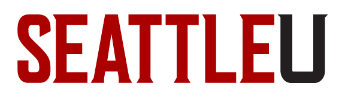 Online Course ChecklistEnter a checkmark if the standard is met. Provide supplemental information to the reviewers in Notes field as needed. Consider noting where the standard is met within the course.ContextExperienceReflectionActionEvaluation▼ List the identified course takeaways/outcomes and how the outcomes are assessed.Course Site UsabilityReviewer NotesFaculty Developer:Term to be taught:Course name:Course number:Course URL: Course URL: ✓STANDARDNOTESThe course environment promotes a climate of safety and ownership.There are opportunities for the instructor to get to know the students’ worlds – their prior knowledge, environment, background, perspectives, and goals. The course is designed as a community of learners where students can learn from each other; where there are opportunities for them to contribute their knowledge, ideas, and insights.Contextualizing information supplies background knowledge, highlights patterns, critical features, big ideas, and relationships to facilitate students' ability to transfer and generalize their new knowledge.✓STANDARDNOTESCourse inspires students to internalize the material so that learning is more than an intellectual exercise.Course is learner-centered; its design is focused on student activities rather than information dissemination.The course is designed to promote a sense of presence so that students feel as though they are “there” with their classmates and the instructor rather than distanced by technology.A variety of instructional resources are provided for students to gain a thorough understanding of the topics.✓STANDARDNOTESStudents are encouraged to create meaning by connecting course material to other learning experiences.Reflections are not exclusively solitary; peer-to-peer communication extends and enriches the reflective process.Opportunities for reflection appear throughout the course.✓STANDARDNOTESStudents are asked to consider how their new knowledge can help them make informed decisions or contribute beyond the classroom to create a more just and humane world.✓STANDARDNOTESStudents are involved in the evaluation of their learning and to reflect on their own learning goals.Clear criteria (rubrics, descriptive criteria, and/or models of exemplary work) allow students to self- or peer-evaluate.Formative, self-check, or practice assignments, such as drafts or pretests, are used.Multiple and varied assignments occur throughout the course with thought given to using authentic assignments to ensure academic integrity.Grading policies are clearly explained and transparent.It is clear how course assessments directly support the takeaways/outcomes of the course and program.Course Takeaway / OutcomeHow it is Assessed1.2.3.4.5.✓STANDARDNOTESNAVIGATIONNAVIGATIONNAVIGATIONNavigational elements are clearly labeled and consistent.Directions clearly indicate how to start and where to locate various course components, including help resources.Content is organized into small, conceptually related segments, usually using modules.The number of necessary clicks is minimized; embedded materials, rather than links, are used when possible.Media elements (text, graphics, audio, and video) are congruent with the instructional message, are not distracting, and facilitate learning.ACCESSIBILITYACCESSIBILITYACCESSIBILITYImages include alt text or captions for information-rich images.Pages and slides are readable with a screen reader and use built-in headings.Captions are available for videos.Color contrast makes the text easy to read and color is not used in isolation to convey meaning.Hyperlink text uses the hyperlink destination or purpose in its name; raw URLs are avoided.COPYRIGHTCOPYRIGHTCOPYRIGHTReadings, images, and videos are copyright compliant.SYLLABUSSYLLABUSSYLLABUSSyllabus is easy to locate, read, and download.Syllabus adheres to Seattle University Guides for Course Syllabi including both the required and recommended components.